Бланк заданий Всероссийской викторины для школьников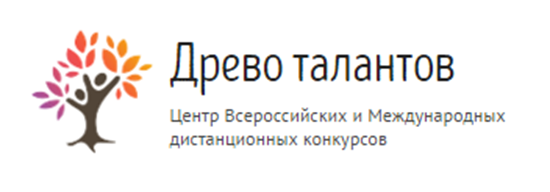 «О, спорт, ты — мир!»1. Распечатайте (размножьте) бланк с заданиями по количеству участников.2. Заполните анкетные данные.3. Прочитайте ребёнку текст задания.4. Запишите ответы.Анкетные данные:Фамилия, имя участника:Вопросы к викторине:Начало дистанции – это «старт», а конец ее?А. ГолБ. АутВ. ФинишКак называется спортивная игра, у которой один мяч, одна сетка и две команды?А. БаскетболБ. ВолейболВ. ФутболВ какой игре не нужен мяч?А. БаскетболБ. ТеннисВ. БадминтонДля этой спортивной игры обязательно нужна корзина?А. ФутболБ. БаскетболВ. ВолейболИз какого количества игроков состоит футбольная команда?А. 11Б. 15В. 16Как в футболе называется одиннадцатиметровый удар?А. Штрафной бросокБ. Штрафной ударВ. ПенальтиВыход мяча за пределы игрового поля?А. БрейкБ. АутВ. ЗабегКак называется партия в теннисе?А. СетБ. РангВ. ТаймКак называется площадка для бокса?А. ПлощадкаБ. РингВ. КвадратИгра с мячом на воде, это?А. Водное полоБ. Водный футболВ. ГандболКак называются личные награды для спортсменов?А. ПремииБ. ГрамотыВ. Медали Чем играют в бадминтон?А. МячикомБ. ВаланчикомВ. Шайбой Когда проводят Олимпийские игры?А. Зимой и летомБ. Осенью и летомВ. Зимой и весной Сколько колец на эмблеме Олимпийских игр?А. ЧетыреБ. ПятьВ. Шесть Какие три слова составляют девиз Олимпиады?А. Быстрее, выше, сильнееБ. Умнее, дружнее, веселееВ. Смелее, бодрее, здоровееОтветы:1. В2. Б3. Б4. Б5. А6. В7. Б8. А9. Б10. А11. В12. Б13. А14. Б15. АКоличество набранных баллов______ (1 верный ответ = 1 балл, всего 15 баллов)Место ____________________Внимание! Баллы подсчитывает и определяет место педагог (воспитатель)-организатор!15-13 баллов - 1 место12-10 баллов - 2 место  9-7 балла - 3 местоменее 7 баллов - участникБланк с ответами на вопросы на сайт не отправляется.